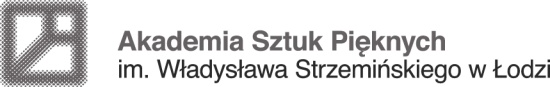 FORMULARZ ZGŁOSZENIOWY                                    WYJAZDY PRACOWNIKÓW  –  SZKOLENIAUmowa 2022Imię i nazwisko ..............................................................................Jednostka ASP oraz bezpośredni przełożony: ...........................................................................................................................................Dane kontaktowe: nr telefonu …………………………………................................e-mail:..........................................................................................................................................staż pracy (ASP  Łódź) ....................... ..................................................................................zrealizowane mobilności (Erasmus LLP, Erasmus+); rok akademicki i kod uczelni przyjmującej:
ZGŁOSZENIE NA WYJAZD W RAMACH PROGRAMU ERASMUS+ do:Osoby o specjalnych potrzebach (uczestnicy posiadający orzeczenie o niepełnosprawności), których indywidualna sytuacja sprawia, iż udział ich w programie byłby niemożliwy bez dodatkowego wsparcia finansowego mogą się o nie starać. Data :.............................................			  .............................................................(podpis pracownika)___________________________________________________________________________________________ZNAJOMOŚĆ JĘZYKÓW OBCYCHOświadczam, że spełniam warunek znajomości języka obcego (język i poziom jego znajomości podane na stronie: https://www.asp.lodz.pl/index.php/pl/erasmus-partnerzy) wymaganego przez instytucję przyjmującą w celu realizacji programu mobilności.Data :...............................................			.............................................................(podpis pracownika)OŚWIADCZENIEOświadczam, że jestem zatrudniona/y w Akademii Sztuk Pięknych im. Władysława Strzemińskiego w Łodzi na podstawie umowy o pracę, a zatem spełniam warunek wymieniony w punkcie 2 Zasad kwalifikacji i realizacji – wyjazdy pracowników administracji do krajów programu państw członkowskich UE i państw trzecich stowarzyszonych z programem– program Erasmus+ umowa 2022 (2022/2023-2023/2024). Data :.....................................			               .............................................................(podpis pracownika)Oświadczam, że zapoznałem/łam się z treścią Zasad kwalifikacji i realizacji – wyjazdy pracowników administracji do krajów programu państw członkowskich UE i państw trzecich stowarzyszonych z programem– program Erasmus+ umowa 2022 (2022/2023-2023/2024) 
i akceptuję warunki uczestnictwa.data :..............................................			  .................................................................                                                                                                                                  podpis pracownikaZgoda na przetwarzanie danychW trybie art.7 Rozporządzenia Parlamentu Europejskiego i Rady (UE) nr 2018/1725 z dnia 23 października 2018 r. w sprawie ochrony osób fizycznych w związku  z przetwarzaniem danych osobowych przez instytucje , organy i jednostki organizacyjne Unii i swobodnego przepływu takich danych oraz uchylenia rozporządzenia (WE) nr 45/2001 i decyzji nr 1247/2002/WE wyrażam zgodę na przetwarzanie przez Akademię Sztuk Pięknych im. Władysława Strzemińskiego w Łodzi przy ul. Wojska Polskiego 121, 91-726 Łódź podanych przeze mnie danych osobowych w formularzu zgłoszeniowym w celu wnioskowania o udział w programie Erasmus+ tj. przeprowadzenia postępowania kwalifikacyjnego oraz udokumentowania przebiegu i rozliczenia mobilności w przypadku zakwalifikowania mnie do programu Erasmus+  wyrażam zgodę na przekazanie przez Akademię Sztuk Pięknych im. Władysława Strzemińskiego w Łodzi ul. Wojska Polskiego 121 Łódź udostępnionych przeze mnie danych do systemów/narzędzi elektronicznych wymaganych do cyfrowego administrowania mobilnościami zgodnie z zasadami programu wymiany.data :..............................................                            ...............................................................                                                                                                                      podpis pracownikaWyrażam zgodę na przekazywanie udostępnionych przeze mnie danych instytucji przyjmującej, do której zostanę zakwalifikowany w drodze przeprowadzonej kwalifikacji do udziału w programie Erasmus+.  data :..............................................                            ...............................................................                                                                                                                      podpis pracownika

Wszelkie dane osobowe zawarte w niniejszym formularzu będą przetwarzane zgodnie 
z rozporządzeniem Parlamentu Europejskiego i Rady (UE) nr 2018/1725 z dnia 23 października 2018 r. w sprawie ochrony osób fizycznych w związku z przetwarzaniem danych osobowych przez instytucje, organy i jednostki organizacyjne Unii i swobodnego przepływu takich danych oraz uchylenia rozporządzenia (WE) nr 45/2001 i decyzji nr 1247/2002/WE. Dane te będą przetwarzane wyłącznie w związku z realizacją procesu kwalifikacji do udziału w programie Erasmus+ z uwzględnieniem konieczności przekazywania danych odpowiednim służbom odpowiedzialnym za kontrole i audyt zgodnie z przepisami UE (Europejski Trybunał Obrachunkowy lub Europejski Urząd ds. Zwalczania Nadużyć Finansowych (OLAF)).Administratorem danych osobowych Uczestników jest Komisja Europejska w związku z  czym Uczestnik może złożyć skargę dotyczącą przetwarzania danych osobowych do Europejskiego  Inspektora Ochrony Danych w odniesieniu do wykorzystania tych danych przez Komisję Europejską. Akademia Sztuk Pięknych im. Władysława Strzemińskiego w Łodzi posiada status podmiotu przetwarzającego/Instytucji wysyłającejNa pisemny wniosek, Uczestnik może uzyskać dostęp do swoich danych osobowych i poprawić nieprawidłowe lub niekompletne informacje. Wszelkie pytania dotyczące przetwarzania danych osobowych należy kierować do Instytucji wysyłającej i/lub agencji narodowej (NA). 


data :..............................................                            ...............................................................                                                                                                                      podpis pracownika123456Rok akademickiKod uczelni789101112Rok akademickiKod uczelni       Instytucja przyjmująca...................................................Kraj, miasto..............................Planowany termin realizacji wyjazdu.................................Czy należy Pan/Pani do grupy osób o specjalnych potrzebach? ..........................................................*W przypadku zakwalifikowania do wyjazdu należy w terminie dwóch tygodni od otrzymania informacji drogą mailową zgłosić się do Biura ds. wymiany międzynarodowej